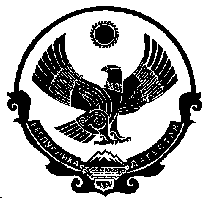 РЕСПУБЛИКА ДАГЕСТАНАДМИНИСТРАЦИЯ  ГОРОДСКОГО ОКРУГА  «ГОРОД КИЗИЛЮРТ»П О С Т А Н О В Л е н и Е  26 марта 2021                                                                                     №  107 - П                                                                                                                  О внесении изменений в краткосрочный план реализации региональной программы по проведению капитального ремонта общего имущества в многоквартирных домах, расположенных на территории городского округа город Кизилюрт на 2020-2022гг.	В связи с включением многоквартирного дома по адресу: г Кизилюрт, проспект Имама Шамиля, дом № 45 в перечень многоквартирных домов, подлежащих капремонту на 2021г., в соответствии с постановлением Правительства Республики Дагестан от 8 июня 2020г. №112 «Об утверждении краткосрочного плана реализации в 2020-2022 годах Региональной программы по проведению капитального ремонта общего имущества в многоквартирных домах в Республике Дагестан», п о с т а н о в л я ю:Утвердить краткосрочный план реализации региональной программы по проведению капитального ремонта общего имущества в многоквартирных домах, расположенных на территории городского округа «город Кизилюрт», 2020-2022 г.г. с учетом внесенных изменений согласно приложению.Данное постановление разместить на официальном сайте городского округа «город Кизилюрт» в сети интернет, в  системе ГИС ЖКХ и опубликовать в газете «Кизилюртовские вести».Контроль за исполнением настоящего постановления возложить на заместителя главы администрации городского округа «город Кизилюрт» Бекова А.А.Глава городского округа «город Кизилюрт»                            М.А. Патахов                                                                                                                                                                                                                                       Приложение У Т В Е Р Ж Д Е Н постановлением администрацииГО «город Кизилюрт»от  26 марта 2021 № 107 -ПКраткосрочный план реализации региональной программы по проведению капитального ремонта общего имущества в многоквартирных домах в городском округе «город Кизилюрт» в 2020-2022 годах  (далее – краткосрочный план)Таблица 1. Перечень многоквартирных домов, подлежащие капитальному ремонту, которые включены в краткосрочный планГлава городского округа «Город Кизилюрт»       ______________________ М.А. Патахов№п/пАдрес МКДГодГодМатериал стенКоличество этажейКоличество подъездовОбщая площадь МКД, всегоПлощадь помещений МКД:Площадь помещений МКД:Количество жителей, зарегистрированных в МКД на дату утверждения краткосрочного планаСтоимость капитального ремонтаСтоимость капитального ремонтаСтоимость капитального ремонтаСтоимость капитального ремонтаСтоимость капитального ремонтаУдельная стоимость капитального ремонта 1кв.м. общей площади помещений МКДПредельная стоимость капитального ремонта 1кв.м. общей площади помещений МКДПлановая дата завершения работ№п/пАдрес МКДГодГодМатериал стенКоличество этажейКоличество подъездовОбщая площадь МКД, всегоПлощадь помещений МКД:Площадь помещений МКД:Количество жителей, зарегистрированных в МКД на дату утверждения краткосрочного планаВсего:В том числе:В том числе:В том числе:В том числе:Удельная стоимость капитального ремонта 1кв.м. общей площади помещений МКДПредельная стоимость капитального ремонта 1кв.м. общей площади помещений МКДПлановая дата завершения работ№п/пАдрес МКДВвод в эксплуатациюЗавершение последнего капитального ремонтаМатериал стенКоличество этажейКоличество подъездовОбщая площадь МКД, всегоВсего:В том числе жилых помещений, находящихся в собственности гражданКоличество жителей, зарегистрированных в МКД на дату утверждения краткосрочного планаВсего:В том числе:В том числе:В том числе:В том числе:Удельная стоимость капитального ремонта 1кв.м. общей площади помещений МКДПредельная стоимость капитального ремонта 1кв.м. общей площади помещений МКДПлановая дата завершения работ№п/пАдрес МКДВвод в эксплуатациюЗавершение последнего капитального ремонтаМатериал стенКоличество этажейКоличество подъездовОбщая площадь МКД, всегоВсего:В том числе жилых помещений, находящихся в собственности гражданКоличество жителей, зарегистрированных в МКД на дату утверждения краткосрочного планаВсего:За счет средств ФондаЗа счет средств бюджета субъекта  Российской ФедерацииЗа счет средств местного бюджетаЗа счет средств собственников помещений в МКДУдельная стоимость капитального ремонта 1кв.м. общей площади помещений МКДПредельная стоимость капитального ремонта 1кв.м. общей площади помещений МКДПлановая дата завершения работ№п/пАдрес МКДВвод в эксплуатациюЗавершение последнего капитального ремонтаМатериал стенКоличество этажейКоличество подъездовкв.мкв.мкв.мчел.руб.руб.руб.руб.руб.руб./кв.мруб./кв.мПлановая дата завершения работ12345678910111213141516171819Итого по г. Кизилюрт на 2020-2022гг.Итого по г. Кизилюрт на 2020-2022гг.ххххх72068,962312,0562312,05354087131563,000,0014000000,000,0073131563,001360,39ххИтого по г.Кизилюрт на 2020г.Итого по г.Кизилюрт на 2020г.ххххх29540,8025611,7125611,71143429804118,000,008000000,000,0021804118,001163,69х          х1г.Кизилюрт, ул.Г.Цадаса, д. 121975хпанельный5433613024,93024,92203735994,000,000,000,003735994,001235,081560,8131.12.20202г.Кизилюрт, ул.х3г. Кизилюртпос. Бавтугай, ул.Интернатская д.21975хпанельный442685,62417,042417,041203772541,000,000,000,003772541,001560,811560,8131.12.2020ул.  Г. Цадаса, д.73а1988хпанельный9248754143,754143,75714336456,000,002000000,000,002336456,001046,511560,8131.12.20204г..Кизилюртул. Г.Цадаса, д.801986хпанельный924875,14143,8354143,8352974336456,000,002000000,000,002336456,001046,481560,8131.12.20205г..КизилюртхУл. Г.Цадаса д. 86б1986хпанельный533993,93594,513594,511934949759,000,000,000,004949759,001377,031560,8131.12.20206г.Кизилюрт, пр-т Им.Шамиля, д.451993хпанельный924875,14143,8354143,8353004336456,000,002000000,000,002336456,001046,481560,8131.12.20207г. Кизилюрт, ул. Г.Цадаса д.881990хпанельный924875,14143,8354143,8352334336456,000,002000000,000,002336456,001046,481560,8131.12.2020итого: по г. Кизилюрт на 2021годитого: по г. Кизилюрт на 2021годххххх28247,1245614924561491565390945390,006000000,000,0033094539,01347,44хх8г. Кизилюрт, ул. Г.Цадаса, д.61975хпанельный5433612856,852856,852104581103,000,000,000,004581103,001603,554726,5531.12.20219г..Кизилюрт Г.Цадаса , д.101975хпанельный5433612856,852856,852204567889,000,000,000,004567889,001598,934726,5531.12.202110г. Кизилюрт, ул. Г.Цадаса, д.94а1979хпанельный543361,23025,083025,081634620748,000,000,000,004620748,001527,484726,5531.12.202111г..Кизилюрт, ул. Г.Цадаса, д.341991хпанельный9238343450,63450,63054776300,000,002000000,000,002776300,001384,194726,5531.12.202112г..Кизилюрт, ул. Г.Цадаса, д.34а1991хпанельн  ый9238343450,63450,62484776300,000,002000000,000,002776300,001384,194726,5531.12.202113г..Кизилюрт, ул.Г.Цадаса д.831985хпанельный924875,14143,8354143,835714776300,000,002000000,000,002776300,001152,634726,5531.12.202114г. Кизилюрт, ул. Вишневского, д 23 б1979хкирпичный22745,7633,845633,845482995899,000,000,000,002995899,004726,554726,5531.12.202115г Кизилюрт, ул. Проспект Им. Шамиля , д451993хпанельный924875,14143,8354143,8353008000000,000,000,000,008000000,00итого по г. Кизилюрту на 2022 годитого по г. Кизилюрту на 2022 годх16г. Кизилюрт, ул. Г.Цдаса д.141976хпанельный5433612856,852856,852204268452,000,000,000,004268452,001494,111777,8631.12.202217г. Кизилюрт, ул.Г.Цадаса д.811982хпанельный5760455138,255138,252509135084,000,000,000,009135084,001777,861777,8631.12.202218г..Кизилюрт, Гагарина д.68а1980хпанельный9248754143,754143,75714829370,000,000,000,004829370,001165,461777,8631.12.2022Ул. Г.Цадаса д. 73 а1988хпанельный9248754143,754143,75714336456,000,002000000,000,002336456,001046,511046,5131.12.2020